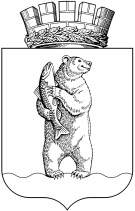 Администрациягородского округа АнадырьПОСТАНОВЛЕНИЕОт 28.04.2016                                                                                                      №  279Руководствуясь Федеральным законом от 24 июля 2007 года № 209-ФЗ «О развитии малого и среднего предпринимательства в Российской Федерации», Федеральным законом от 6 октября 2003 года № 131-ФЗ «Об общих принципах организации местного самоуправления в Российской Федерации», Постановлением Администрации городского округа Анадырь от 11 октября 2012 года № 791 «Об утверждении Административного регламента предоставления муниципальной услуги «Предоставление муниципального имущества городского округа Анадырь в аренду, безвозмездное пользование, и иным договорам, предусматривающим переход прав владения и (или) пользования», с учетом Постановления Администрации городского округа Анадырь от 10 марта 2016 года № 140 «Об организации работы по внедрению в городском округе Анадырь успешных практик, направленных на создание благоприятного климата, развитие и поддержку малого и среднего предпринимательства», в целях сокращения финансовых издержек инвесторов  на государственную регистрацию договоров аренды муниципального имущества за счет подачи документов на регистрацию органом местного самоуправления,ПОСТАНОВЛЯЮ:1. Утвердить Порядок по регистрации договоров аренды муниципального имущества за счет подачи документов на регистрацию органом местного самоуправления.2. Настоящее постановление подлежит опубликованию в газете «Крайний Север», размещению на официальном  информационно-правовом  ресурсе  город2ского округа Анадырь www.novomariinsk.ru и вступает в силу со дня его подписания.3. Контроль за исполнением настоящего постановления возложить на заместителя Главы Администрации городского округа Анадырь - начальника Управления финансов, экономики и имущественных отношений Администрации городского округа Анадырь Тюнягину Ю.И.Глава Администрации                                                                           И.В. ДавиденкоПорядок по регистрации договоров аренды муниципального имущества за счет подачи документов на регистрацию органом местного самоуправленияОбщие положенияНастоящий Порядок по регистрации договоров аренды муниципального имущества за счет подачи документов на регистрацию органом местного самоуправления разработан на основании и в соответствии с:- Налоговым кодексом Российской Федерации;- Гражданский кодексом Российской Федерации;- Федеральным законом от 24 июля 2007 года № 209-ФЗ «О развитии малого и среднего предпринимательства в Российской Федерации»; - Федеральным законом от 6 октября 2003 года № 131-ФЗ «Об общих принципах организации местного самоуправления в Российской Федерации»; - Федеральным законом от 21 июля 1997 года № 122-ФЗ «О государственной регистрации прав на недвижимое имущество и сделок с ним»;- Постановлением Администрации городского округа Анадырь от 10 марта 2016 года № 140 «Об организации работы по внедрению в городском округе Анадырь успешных практик, направленных на создание благоприятного климата, развитие и поддержку малого и среднего предпринимательства», на основе принципов полноты информации и достаточности мероприятий для внедрения успешных практик в соответствии с методическими указаниями «Порядок мер, направленных на развитие малого и среднего предпринимательства и снятие административных барьеров в муниципальных образованиях»;- Постановлением Администрации городского округа Анадырь от 11 октября 2012 года № 791 «Об утверждении Административного регламента предоставления муниципальной услуги «Предоставление муниципального имущества городского округа Анадырь в аренду, безвозмездное пользование, и иным договорам, предусматривающим переход прав владения и (или) пользования»;-  Положением о предоставлении земельных участков в городском округе Анадырь, утвержденным Решением Совета депутатов городского округа Анадырь от 12 марта 2015 года № 56.Цели, принципы и задачиГлавными целями являются:-  обеспечение  благоприятного  инвестиционного   климата   в   городском 2округе Анадырь по организации малого и среднего предпринимательства и экономического направления в целом; - сокращение финансовых издержек инвесторов  на государственную регистрацию договоров аренды муниципального имущества за счет подачи документов на регистрацию органом местного самоуправления.Основными и приоритетными задачами является внедрение в городском округе Анадырь мероприятий успешных практик, вошедших в Атлас муниципальных практик, подготовленных АНО «Агентство стратегических инициатив по продвижению новых проектов» совместно с Общероссийской общественной организацией малого и среднего предпринимательства «Опора России» и Общероссийской общественной организацией «Деловая Россия».Принципом осуществления данной практики является полнота информации и достаточность мероприятий для внедрения успешных практик по развитию малого и среднего предпринимательства и снятие административных барьеров в муниципальных образованиях.Порядок направления документов для регистрации договора аренды3.1. Заявителями на предоставление муниципальной услуги являются физические и юридические лица, выступающие в качестве арендаторов, являющиеся субъектами предпринимательской деятельности и инвесторами, в соответствии с их определением в пункте 3.1.2 настоящего Порядка (далее - Заявители).3.1.2 Инвесторами являются арендаторы осуществляющие реконструкцию и модернизацию объектов муниципальной собственности, техническое и технологическое перевооружение, а именно резиденты:3.1.2.1 Территории опережающего социально-экономического развития «Беринговский» (сокращенное наименование: резиденты ТОР «Беринговский»),3.1.2.2  региональных инвестиционных проектов (сокращенное наименование: резиденты РИП).3.2. Для реализации настоящего порядка, Арендатор муниципального имущества в письменной форме с предоставлением копий документов, подтверждающих его отнесение к Резидентам ТОР и (или) РИП, должен направить заявление по регистрации заключенного договора аренды муниципального имущества.3.3. Заявление должно быть оформлено в письменной форме, подписано заявителем с приложением документов, которые подтверждают его отнесение к субъектам малого и среднего предпринимательства. Заявление является основанием для включения данных в Реестр субъектов малого и среднего предпринимательства - получателей поддержки.3.4. От имени заявителя может выступать другое физическое лицо, наделенное соответствующими полномочиями в установленном действующим законодательством порядке.Порядок направления договора аренды  на регистрациюУполномоченным лицом, которое проводит  процедуру  регистрации 3договоров аренды в рамках настоящего порядка, от органа местного самоуправления является - Управление финансов, экономики и имущественных отношений Администрации городского округа Анадырь (далее – Управление).4.2. Управление по итогам получения заявления направляет в адрес регистрирующего органа договор(ы) аренды. Договор аренды должен быть заключен на объекты недвижимости или на движимое имущество «транспортное средство» муниципальной собственности городского округа Анадырь.4.3. Информация о зарегистрированном договоре аренды указывается в информационном сообщении, которое размещается на официальном информационно-правовом ресурсе городского округа Анадырь www.novomariinsk.ru и вносятся (включаются) в Реестр субъектов малого и среднего предпринимательства – получателей поддержки в городском округе Анадырь.Об утверждении Порядка по регистрации договоров аренды муниципального имущества за счет подачи документов на регистрацию органом местного самоуправления ПРИЛОЖЕНИЕк постановлению Администрации городского округа Анадырьот 28.04.2016 № 279